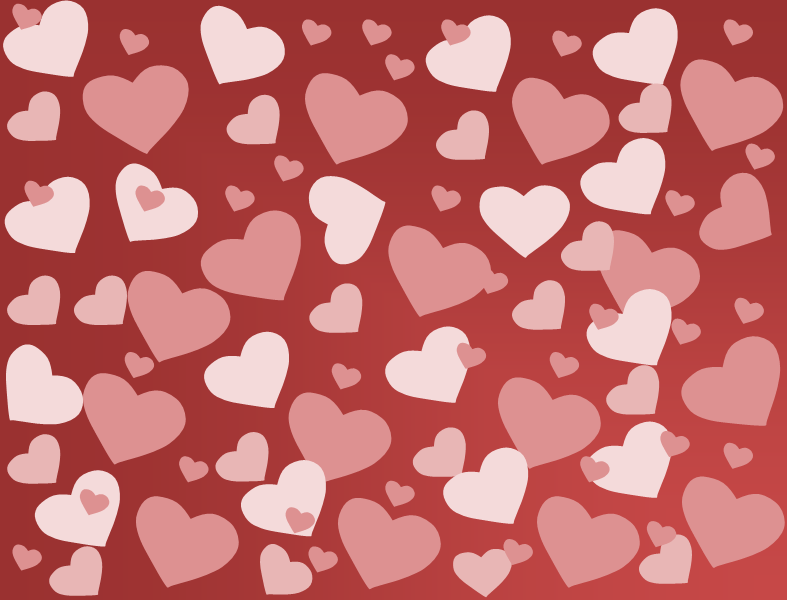 Du har stjålethjertet mittDu har stjålethjertet mitt...og du kan beholde det
så lenge du vil!...og du kan beholde det
så lenge du vil!God valentinsdag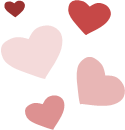 God valentinsdag